РАСПОРЯЖЕНИЕ ЭМИТЕНТА НА ПРЕДОСТАВЛЕНИЕ ИНФОРМАЦИИ ИЗ РЕЕСТРА ВЛАДЕЛЬЦЕВ ЦЕННЫХ БУМАГ 
(СПИСОК ЛИЦ, ИМЕЮЩИХ ПРАВО НА УЧАСТИЕ В ОБЩЕМ СОБРАНИИ АКЦИОНЕРОВ)



 Настоящим просим предоставить информацию из реестра владельцев ценных бумаг, 
требуемую эмитенту для исполнения своих обязанностей  
Право на получение запрашиваемой информации предусмотрено 
п. 1 ст.51 Федерального закона от 26.12.1995 №208-ФЗ «Об акционерных обществах»

Эмитент подтверждает необходимость получения запрашиваемой информации в соответствии с действующими федеральными законами и несет ответственность за правомерность ее получения* Распоряжение исполняется Регистратором не позднее указанного количества рабочих дней с даты получения такого распоряжения, или, если распоряжение содержит дату в будущем, по состоянию на которую подлежит предоставить информацию, - с указанной даты.Вх. № ______________________Дата ___________________________________Принял ______________/__________________________Вх. № ________________________________Дата __________________________________________Принял _________________/_______________________________(необходимо указать полное наименование эмитента)ОГРН:Дата присвоения ОГРН:Наименование отчета (отчетов) из Каталога типовых форм отчетных документов, предоставляемых эмитенту Наименование отчета (отчетов) из Каталога типовых форм отчетных документов, предоставляемых эмитенту Наименование отчета (отчетов) из Каталога типовых форм отчетных документов, предоставляемых эмитенту Номер отчетаНомер отчетаДополнительная информация эмитента для составления типового отчетаДополнительная информация эмитента для составления типового отчетаДополнительная информация эмитента для составления типового отчетаДополнительная информация эмитента для составления типового отчетаДата определения (фиксации) списка лиц, имеющих право на участие в общем собрании акционеров Дата определения (фиксации) списка лиц, имеющих право на участие в общем собрании акционеров Дата определения (фиксации) списка лиц, имеющих право на участие в общем собрании акционеров Дата определения (фиксации) списка лиц, имеющих право на участие в общем собрании акционеров Вид общего собрания годовое  внеочередноеРешение о проведении общего собрания акционеров общества принятоСоветом директоров общества (дата принятия решения о собрании)                        Иное: Решение о проведении общего собрания акционеров общества принятоСоветом директоров общества (дата принятия решения о собрании)                        Иное: Решение о проведении общего собрания акционеров общества принятоСоветом директоров общества (дата принятия решения о собрании)                        Иное: Форма проведения собрания  совместное присутствие     заочное голосованиеВ список лиц необходимо включать владельцев следующих ценных бумагВ список лиц необходимо включать владельцев следующих ценных бумагВ список лиц необходимо включать владельцев следующих ценных бумагФорма проведения собрания  совместное присутствие     заочное голосование акции обыкновенные именные                                      акции привилегированные именные типа:  акции привилегированные именные типа: Дата проведения собрания                                                        Дата проведения собрания                                                        Дата проведения собрания                                                        Дата проведения собрания                                                        Контактная информация для обратной связи:                                                                                                           (указать телефон и/или E-mail)Контактная информация для обратной связи:                                                                                                           (указать телефон и/или E-mail)Контактная информация для обратной связи:                                                                                                           (указать телефон и/или E-mail)Контактная информация для обратной связи:                                                                                                           (указать телефон и/или E-mail)Информацию надлежит предоставить не позднее  рабочих дней* следующим способом (выбрать вариант) в электронном виде посредством публикации в личном кабинете эмитента на сайте Регистратора (эмитент признает датой надлежащего исполнения Регистратором обязанности по предоставлению информации дату направления информации в электронном виде посредством публикации в личном кабинете эмитента) в форме электронного документа, подписанного электронной подписью, с использованием системы ЭДО (при наличии договора ЭДО) заказное письмо (направить на указанный в анкете эмитента почтовый адрес)  экспресс почтой за счет получателя по адресу:  уполномоченному представителю эмитента по месту нахождения Регистратора  иное (указать): Количество экземпляров: Подпись уполномоченного представителя Эмитента                                                                                                                                                                         М.П.Подпись уполномоченного представителя Эмитента                                                                                                                                                                         М.П.Фамилия, имя, отчество, подписавшего распоряжениеРеквизиты документа – основания полномочий уполномоченного представителя (при необходимости)Распоряжение предоставил               Дата _________20____г.Ответ получен                                 Дата _________20____г._____________________/ _______________________________________          подпись                                      Ф.И.О._____________________/ _______________________________________          подпись                                      Ф.И.О.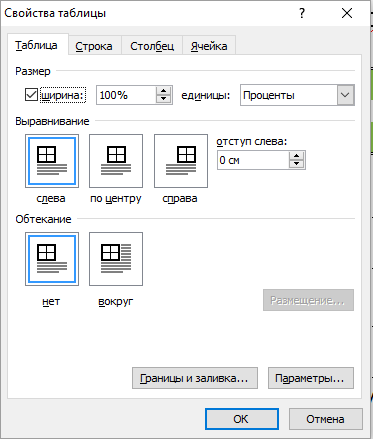 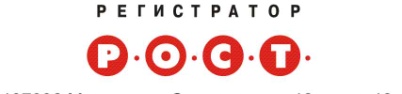 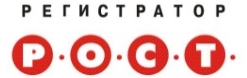 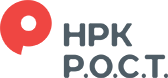 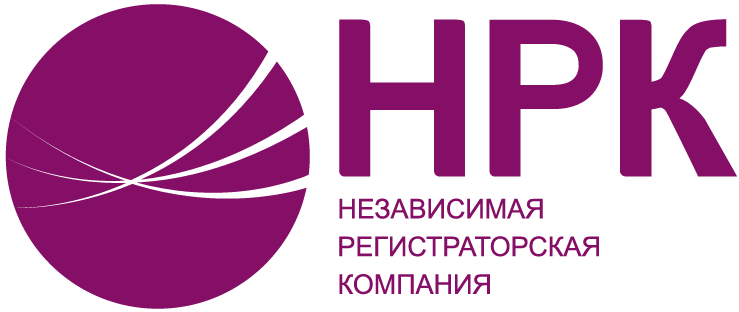 